SHIFAS.VB	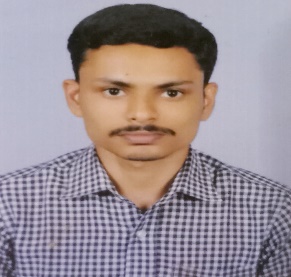 Vadacke kottoor(H), Naduvath nagar.PO, Cherthala,Alappuzha:-688 526Mob: +919946686431E-mail: shifasvb@gmail.comObjectiveAspire to join a reputed company to perform my best abilities as a IT professional.Technical Skills	Sound familiarity with, Windows XP and Windows 7 at the user level, including user and    Application installationFamiliarity with Microsoft Office, Printing and Computer basic Hardware’sTrouble Shooting of application  IssuesSystem installation, Assembling.  Human SkillsPositive attitudeFantastic ability to learn new material quicklyUncommon ability to work independently and as a part of the teamInspiringA Proven record of reliability, the ability to perform under time constraints and good judgment under pressureEducationCourse 		                          university/school	                                    year of passing	         SSLC                                            Vaduthala Jama-ath HSE                                           2007         HSE                                             Vaduthala Jama-ath HSE                                            2009        Diploma In        Computer Engineering                      Govt.pollytechnic Kalamassery                                   2012       Hardware & Networking                            Aptech                                                             2013Technical StudyBASIC HARDWARE MAINTANANACE(A+)MCITPCCNAHTML5,CSS,BOOTSTRAP,JAVASCRIPT,JQUERY,AJAXPHP,CODEIGNITERMYSQLAcademic ProjectsMain projectHotel BookingFor booking online rooms Language(front-end: PHP, back-end: MYSQL)Mini projectCyber VillageUsing in cyber park for finding proper place for an emerging company Language(front-end:PHP back-end: MYSQL)Mini projectNetworked PanchayatLanguage(front-end:.net back-end: MYSQL)Main ProjectMedical Shop ManagementLanguage(front-end: Visual Basic, back-end: Ms Access)Personal ParticularsDate of Birth	:                14/05/1991Age		:                 28Languages	:                 English, Malayalam, HindiCaste		:                 Islam, MuslimFather		:                 Basheer.V.KPermanentAddress	:                Vadakke Kottoor (H)                                         Naduvath nagar.PO                                        Cherthala,alappuzha-688 559.Marital Status	:                Married6 Month Experience as a  Type Writing in DBN Cochin 4 Month Experience in Cochin Shipyard 2 Year Experience as a Instructor Post in Govt.ITI, Kayamkulam Declaration            I hereby declare that the above written particulars are true to the best of my knowledge and belief.
Date:	Shifas.V .BPlace: Arookutty